关于加强和改进城市更新实施工作的暂行措施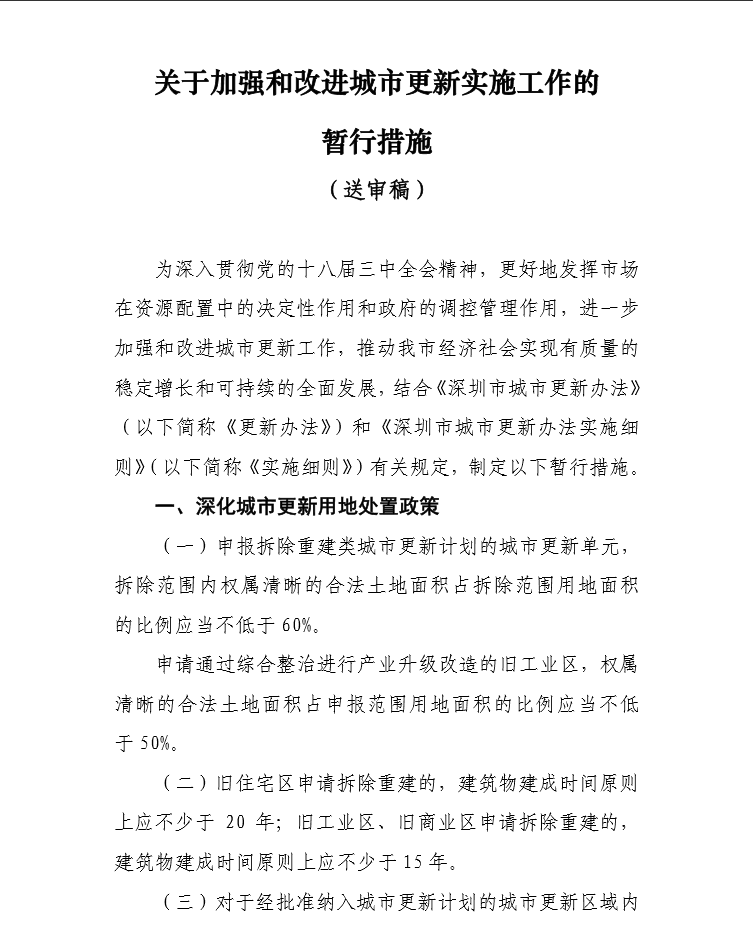 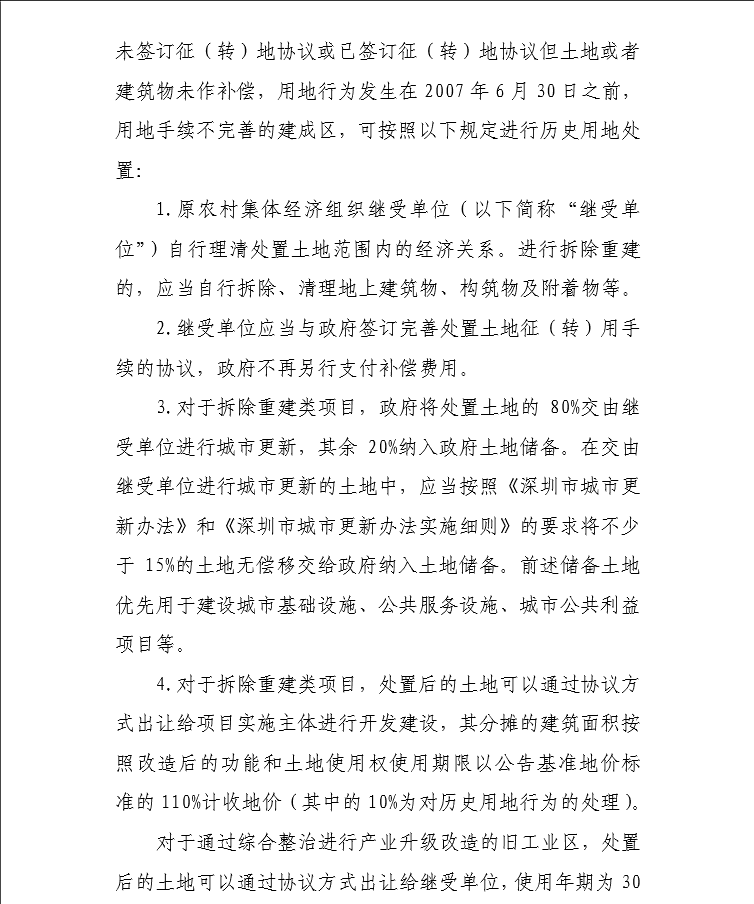 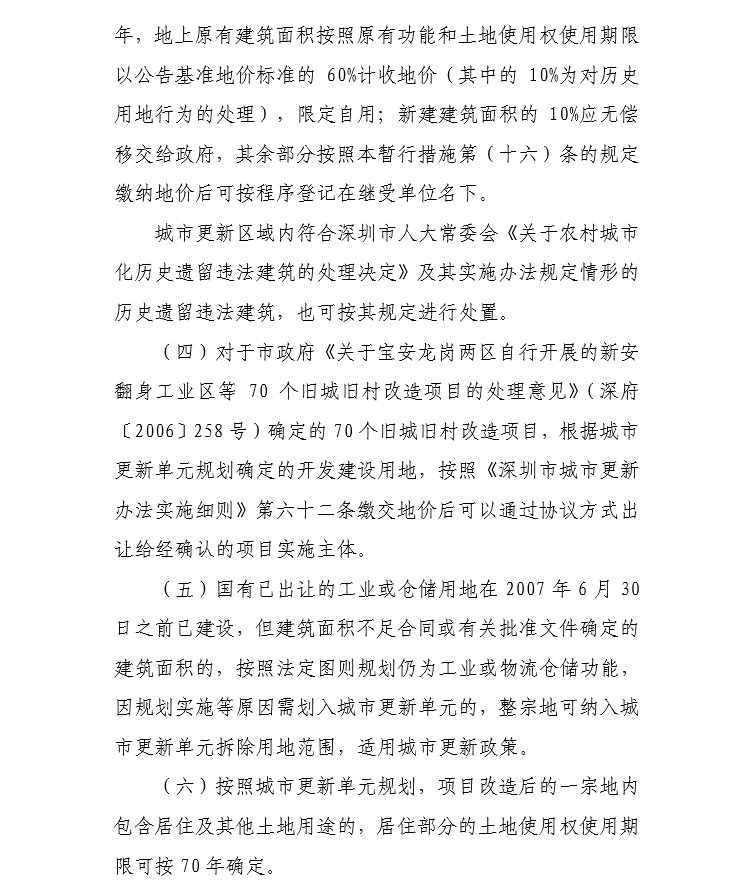 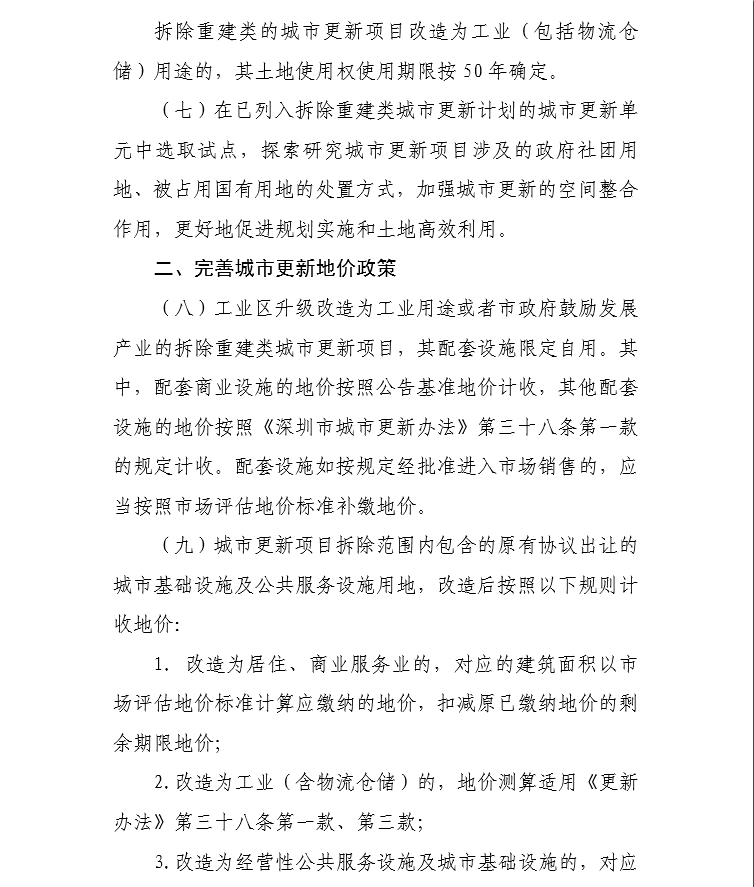 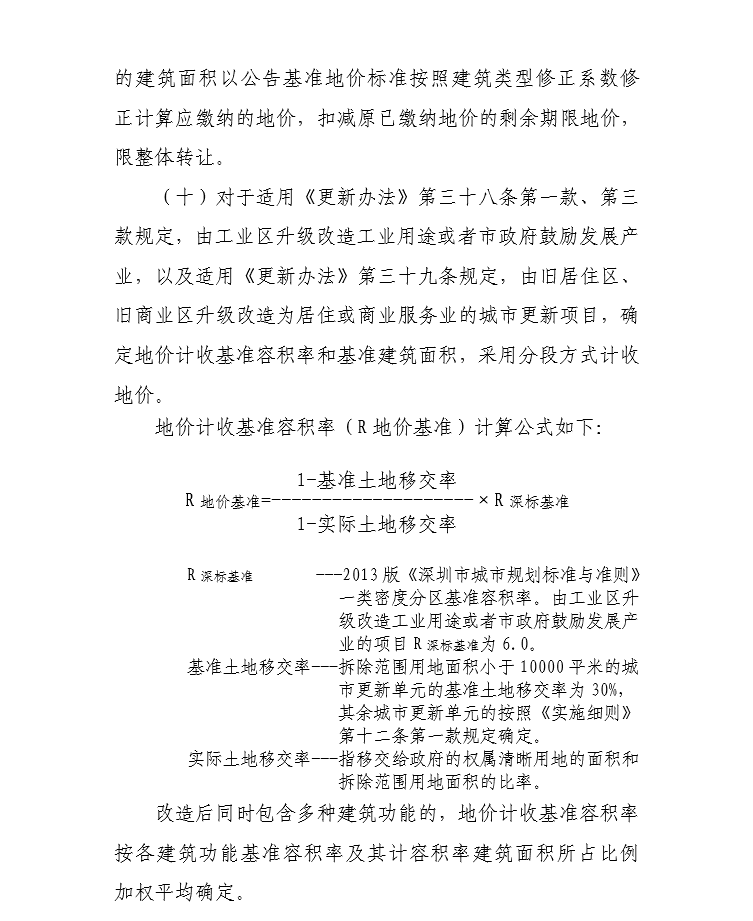 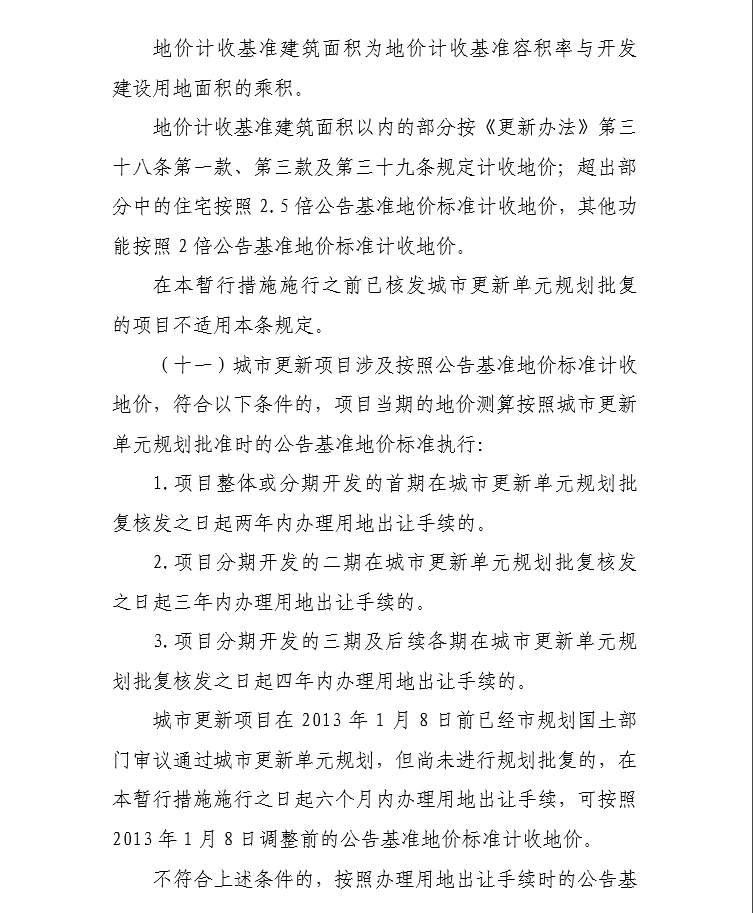 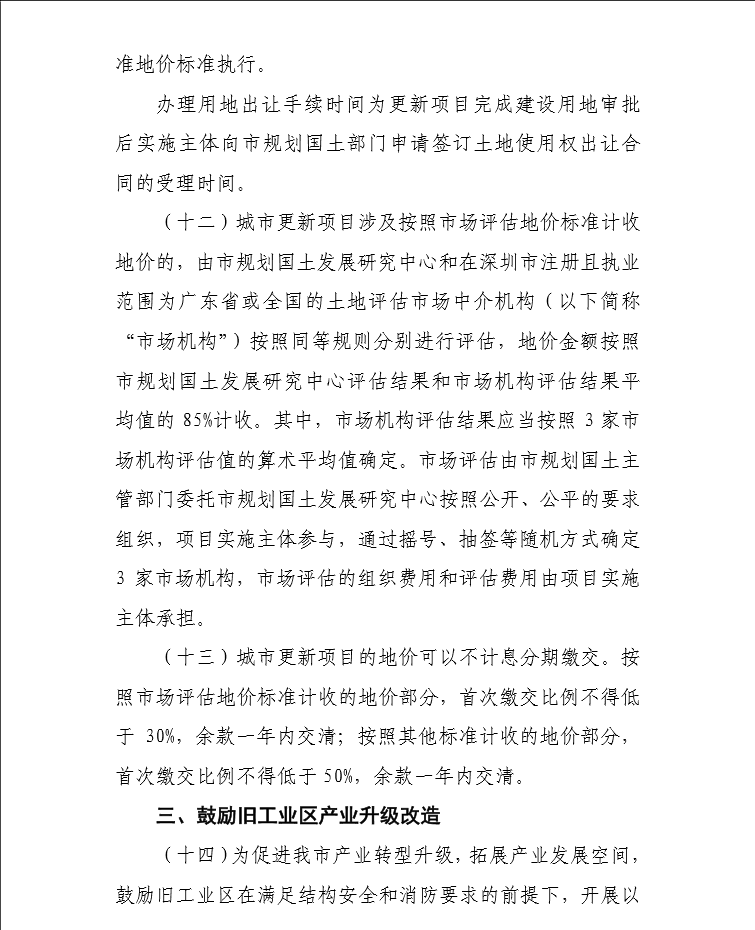 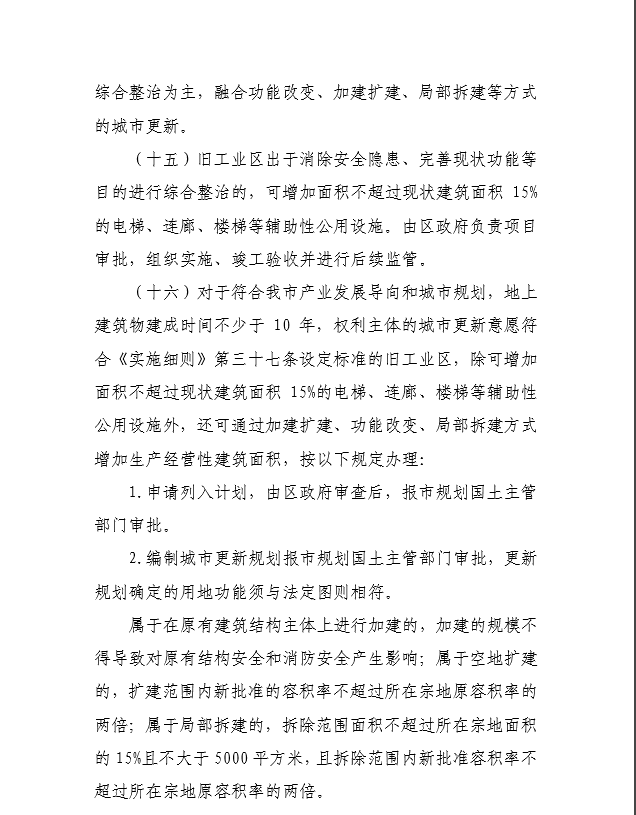 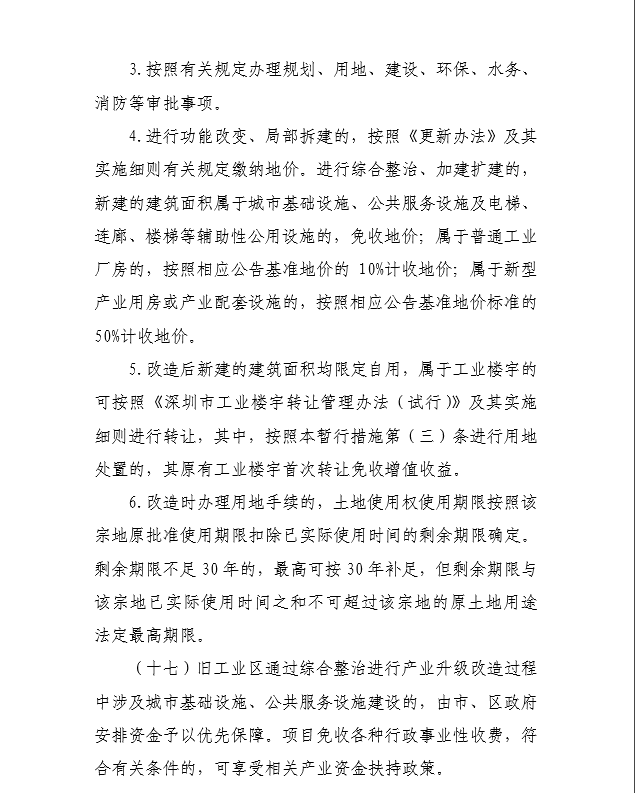 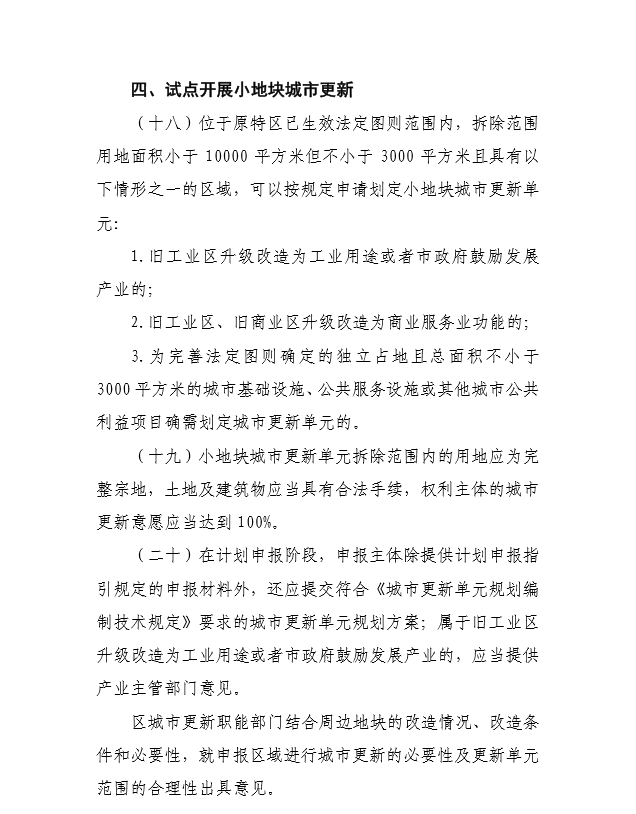 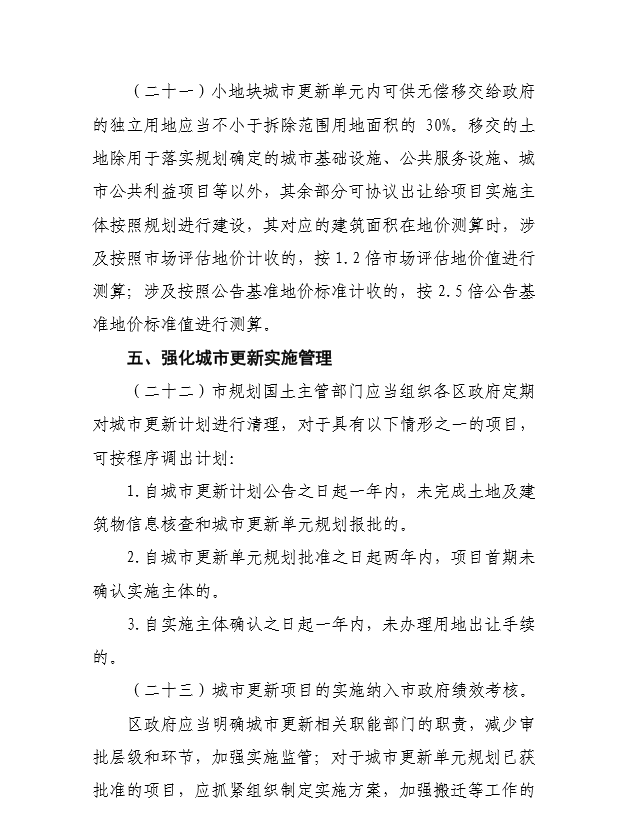 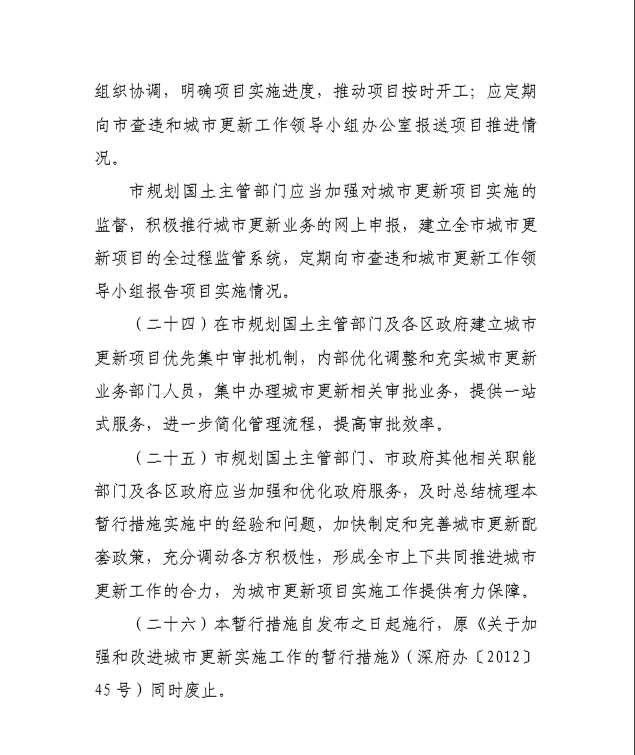 